Sayı   :   121		 Tarih : 14/02/2017Konu :  Kırtasiye malzemesi               Sayın Yetkili,Üniversitemiz Beytepe Yerleşkesi Memur Kafeteryalarında kullanılmak üzere ihtiyaç duyulan ilişik liste muhteviyatı kırtasiye malzemelerin 4734 sayılı Kamu İhale Kanunu’nun 22. Maddesinin (d) bendi gereğince  temin edilecektir. Müessesenizce temini mümkün ise  Birim Fiyat Teklif Mektubunuzun en geç 16/02/2017 tarihine kadar Hacettepe Üniversitesi Memur Yemeği Yürütme Kurulu Başkanlığı Satınalma Birimine iletilmesini rica ederim.								Özer PAKSOY								 Şube Müdür V.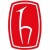 T.C.HACETTEPE ÜNİVERSİTESİMemur Yemeği Yürütme Kurulu BaşkanlığıHACETTEPE ÜNİVERSİTESİ BEYTEPE MEMUR KAFETERYALARI                                                                                                               KIRTASİYE MALZEMESİ İHTİYAÇ LİSTESİHACETTEPE ÜNİVERSİTESİ BEYTEPE MEMUR KAFETERYALARI                                                                                                               KIRTASİYE MALZEMESİ İHTİYAÇ LİSTESİHACETTEPE ÜNİVERSİTESİ BEYTEPE MEMUR KAFETERYALARI                                                                                                               KIRTASİYE MALZEMESİ İHTİYAÇ LİSTESİHACETTEPE ÜNİVERSİTESİ BEYTEPE MEMUR KAFETERYALARI                                                                                                               KIRTASİYE MALZEMESİ İHTİYAÇ LİSTESİHACETTEPE ÜNİVERSİTESİ BEYTEPE MEMUR KAFETERYALARI                                                                                                               KIRTASİYE MALZEMESİ İHTİYAÇ LİSTESİHACETTEPE ÜNİVERSİTESİ BEYTEPE MEMUR KAFETERYALARI                                                                                                               KIRTASİYE MALZEMESİ İHTİYAÇ LİSTESİS.NoCinsiBirimMiktarBirim FiyatToplam1Roller Kalemler(Pilot Kalem Siyah)Adet122Roller Kalemler(Pilot Kalem Mavi)Adet123Tükenmez Kalemler (Mavi)Adet1204Kurşun Kalemler (Kırmızı)Adet245Yazı Tahtası Kalemleri(Kırmızı)Adet126Yazı Tahtası Kalemleri(Mavi)Adet127Yazı Tahtası Kalemleri(Siyah)Adet128Mekanizmalı (Mekanik) Kalemler (Basmalı Kalem 0,5)Adet59Mekanizmalı (Mekanik) Kalemler (Basmalı Kalem 0,7)Adet510Basmalı Kalem Ucu (0,5)Adet2411Basmalı Kalem Ucu (0,7)Adet2412İşaretleme Kalemi (Fosforlu Yeşil)Adet1213İşaretleme Kalemi (Fosforlu Sarı)Adet1214İşaretleme Kalemi (Fosforlu Turuncu)Adet1215Silinebilir Asetat KalemiAdet516Tam Kapaklı Telli Karton DosyaAdet10017Mekanizmalı Klasörler (Geniş)Adet3018Plastik Telli DosyaAdet20019A4 Boyutu ZarfAdet50020Ataç (No:3)Kutu3021Toplu İğneKutu422Zımba Makinası Büyük BoyAdet1023Zımba Teli (24/6)Adet2024Zımba Teli (No:10)Adet2025Çift Yönlü BantAdet526Sentetik Sıvı YapıştırıcıAdet2427Sıvı Düzeltici Kalem(Yazı Düzeltici)Adet2428SilgiAdet2029Delgeç(12 Yapraklık)Adet530Delgeç(30 Yapraklık)Adet531MakasAdet532Gelen Evrak Kayıt DefteriAdet233Giden Evrak Kayıt DefteriAdet234Evrak Teslim DefteriAdet235Sunum Dosyası (30'lu)Adet1036DVDAdet5037CD ZarfıAdet10038Küp Not KağıdıAdet2039İmza Kartonları (Evrak İmza Föyü)Adet240A4 Sekreter NotluğuAdet1041Karton MagazinlikAdet1042Paket LastiğiPaket143Tel Zımba SökücüAdet544Hesap MakinasıAdet545Flash Bellek (16 GB)Adet546Flash Bellek (32 GB)Adet547Flash Bellek (64 GB)Adet248Evrak Rafı (3'lü Metal)Adet549Günlük Yapraklı Masa TakvimiAdet150Yatay Masa TakvimiAdet551Kalemlik Adet552Maket BıçağıAdet553Kalem Pil AAAdet3654HP Laser Jet 1020 İçin TonerAdet1055Hp Laser Jet P1102 İçin TonerAdet10GENEL TOPLAM (K.D.V. HARİÇ)GENEL TOPLAM (K.D.V. HARİÇ)GENEL TOPLAM (K.D.V. HARİÇ)GENEL TOPLAM (K.D.V. HARİÇ)GENEL TOPLAM (K.D.V. HARİÇ)